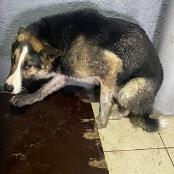 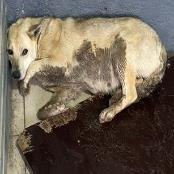 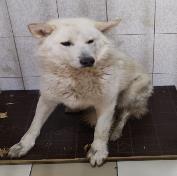 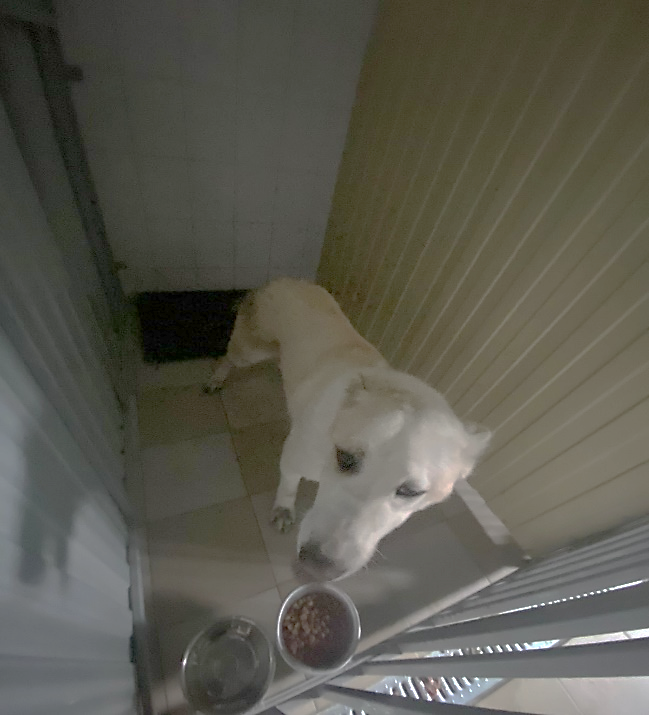 № 273Отловлено: 22.04.2023ул. Рабочая, 21Вид: собака.Порода/пол: беспородный, кобель.Окрас: черно - рыжий.Возраст: 3,5 года.Вес: 30 кг.Рост: 53 см. в холке.Приметы: Особенности поведения: СпокойныйИН: Вакцинация:Стерилизация: 
Вет. паспорт: нет.№ 274Отловлено: 22.04.2023ул. Декабристов, 11Вид: собака.Порода/пол: беспородная, сука.Окрас: рыжий.Возраст: 2,5 года.Вес: 32 кг.Рост: 51 см. в холке.Приметы:Особенности поведения: СпокойныйИН: Вакцинация:Кастрация: 
Вет. паспорт: нет.№ 275Отловлено: 22.04.2023ул. Заводская, 13 стр. 1Вид: собака.Порода/пол: беспородный, кобель.Окрас: белый.Возраст: 4 года.Вес: 35 кг.Рост: 54 см. в холке.Приметы:Особенности поведения: СпокойныйИН: Вакцинация:Кастрация: 
Вет. паспорт: нет.№ 276Отловлено: 22.04.2023ул. 9П, 11АВид: собака.Порода/пол: беспородный, кобель.Окрас: бело - рыжий.Возраст: 4 года.Вес: 35 кг.Рост: 54 см. в холке.Приметы:Особенности поведения: СпокойныйИН: Вакцинация:Стерилизация: 
Вет. паспорт: нет